LIST OF PUBLICATION IN JOURNALS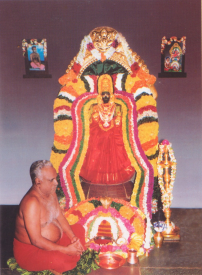 OM SAKTHIADHIPARASAKTHI COLLEGE OF ENGINEERINGG.B. NAGAR, KALAVAI – 632 506, RANIPET DISTRICTDEPARTMENT OF MECHANICAL ENGINEERING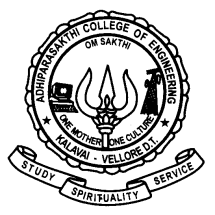 S.NoTitle of paperName of the author/sDepartment of the FacultyName of journalYear of publication1The Extension of Chebyshev Polynomial Bounds Involving Bazilevic FunctionS.Chinthamani, P.LokeshMathematicsIndian Journal of Science and Technology20232Coefficient Estimates on Bernoulli Polynomials defined by Al – Oboudi Differential OperatorDifferential OperatorS.Chinthamani, P.LokeshMathematicsMukt Shabd Journal20233Optimal Fuzzy C-Means Clustering Algorithm for Reversible Mammogram Image Hiding Based on Computer VisionB .Senthilraja Electronics and Communication 
EngineeringJournal of Environmental Protection and Ecology20234Enhanced User Voice Control Ticket Vending Machine Using Raspberry-PiB .Senthilraja Electronics and 
Communication 
EngineeringInternational Journal of Intelligence Multidisciplinary Engineering Research20235Optimization of Aluminium 6061 and 5083 Metal Matrix Composites with Fly-Ash Based on Physical CharacteristicsB. ShanmugausundaramMechanicalInternational Journal of Chemical and Biochemical Sciences20236Experimental comparison of Glass and Jute Fiber with & without Eggshell Additive Reinforced Hybrid Composite D. Dhana SekarMechanicalMaterials Today : Proceedings July 20227Qausi – Subordination for a Bazilevic Sakaguchi Function Associated with K –Analogue of Bessel FunctionP. Lokesh, S.PremaMathematicsAIP Conference Proceedings20238Coefficient Problem in Certain Analytic Functions using Hankel Determinant ApplicationS.Prema, P. LokeshMathematicsAIP Conference Proceedings20239Best Bounds for Fekete-Szegö Functional for the kth Root Transform of Certain Subclasses of Sakaguchi Type functionsP.Lokesh, S.Chinthamani MathematicsEarthline Journal of Mathematical Sciences202310Design and Implementation of Filter Circuit to Improve the Efficiency of Multiport Converter For Large Scale Renewable Energy ApplicationsDr.B. ShanthiSaravanaEEEInternational Journal of Advanced Development in
Science and Technology202211Feasibility of integrating renewable energy with desalination for drinking water supply in Chennai”Dr.B.DhanalakshmiEEEInternational Journal of Advanced Development in Science and Technology202212Energy and QoS centric resource allocation frame work with user demand analysis in hetnetsMr. E. SivarajanCSEInternational Journal Systems Assurance Engineering Management202113Effects of coal based thermal power plant in IndiaDr. K. BalakannanMechanicalInternational Journal of Engineering Trends and Technology202114Design and development of semantic ontology for large scale manufacturing industry with help of expert minerDr. K. BalakannanMechanicalInternational Journal of Engineering Trends and Technology202115Mechanical Characteristics of Aluminium 5083 Metal Matrix Strengthen with Fly AshMr. B. ShanmugasundaramMechanicalTurkish Journal of Computer and Mathematics Education 202116Experimental Investigation of Aluminium (Al6061) Alloy with Fly Ash Metal Matrix Composite MaterialMr. B. ShanmugasundaramMechanicalAnnals of Romanian Society of Cell Biology202117Investigation on single crystal by tartaric acid-barium chloride:growth and characterization of novel NLO materialsMr. N. Saravanan PhysicsBulletin of Materials Science 202018Process analysis on large scale manufacturing industry for performance and sustainable developmentDr. K. BalakannanMechanicalJournal of Green Engineering202019Impact of natural gas combined cycle power plant on gomati river, tripuraDr. K. BalakannanMechanicalJournal of Green Engineering202020Horadam Polynomial Coefficient Estimates for Sakaguchi kind of FunctionsMr. P. LokeshMathematicsSolid State Technology 202021Investigation of third -order nonlinear optical semi organic potassium bromide malate single crystals for optoelectronic applicationsMr. N. Saravanan PhysicsMaterials today: proceedings202022Coefficient inequality for for Sakaguchi kind of Functions Related to Shell – like Curves Connected with Fibonacci Numbers Mr. P. LokeshMathematicsInternational Journal of Advanced Science and Technology201923Experimental Investigation Of Twisted Tape Insert In A Double Pipe Heat Exchanger Using Aluminium Oxide NanofluidMr.T.Mohan kumarMechanicalInternational Journal of Mechanical and Production Engineering Research and Development201924Heat  Transfer  Characteristics  of  Double  Pipe  Heat  Exchanger  with  Plain  Twisted  Tape  Insert  using Titanium OxideMr.T.Mohan kumarMechanicalInternational Journal of Innovative Technology and Exploring Engineering201925Heat Transfer and Friction Factor Characteristics of Heat Exchanger using Aluminium Oxide and Titanium OxideMr.T.Mohan kumarMechanicalInternational Journal of Recent Technology and Engineering201926An Improved Clustering  Realized Relational Data Anonymization with Optimal Privacy and Utility MeasuresDr. J.S. Adeline JohnsanaITInternational Journal of   Recent Technology and Engineering201927Dynamic Behavioral Analysis Of Various Material Coated Cutting Tool Mr. B. ShanmugasundaramMechanicalInternational Reserach Journal of Engineering and Technology.201928Design And Analysis Of Epoxy Coated Flow Through Pipe By CFDMr. B. ShanmugasundaramMechanicalInternational Reserach Journal of Engineering and Technology.201929Experimental Investigation and Behaviour of Epoxy Resin Reinforced With Woven Glass Fibre And Jute CompositeMr. B. ShanmugasundaramMechanicalInternational Reserach Journal of Engineering and Technology.201930Optimization Machining Parameters in a Turning Operation of Steels to Minimize Surface Roughness and TemperatureMr. B. ShanmugasundaramMechanicalInternational Reserach Journal of Engineering and Technology.201931Design Analysis of Land Surveying Robot using Arduino UNOMr. T. Mohan kumarMechanicalInternational Reserach Journal of Engineering and Technology.201932Study analysis of metal bending in a sheet metal using Finite Element MethodMr. T. Mohan kumarMechanicalInternational Reserach Journal of Engineering and Technology.201933Optimization of process parameter in injection moulding using Taguchi method.
Mr.D.DhanasekarMechanicalInternational Reserach Journal of Engineering and Technology.201934Experimental Evaluation of Glass fiber Reinforced composites subjected to different loads
Mr.D.DhanasekarMechanicalInternational Reserach Journal of Engineering and Technology.201935Design Analysis of Land Surveying Robot using Arduino UNO
Mr.D.DhanasekarMechanicalInternational Reserach Journal of Engineering and Technology.201936Study analysis of metal bending in a sheet metal using Finite Element Method
Mr.D.DhanasekarMechanicalInternational Reserach Journal of Engineering and Technology.201937Crystal growth and investigation of novel semi organic single crystal: L-malic acid sodium nitrate for photonic applicationsMr.N.SaravananPhysicsJournal of Materials Science:Materials in Electronics201838Time-Frequency Analysis of Power Quality Disturbances via the Transform based techniquesMr. P.MuugesanEEE International Journal of Engineering and Technology201839An Adaptive Phase Locked Loop for Processing Power Quality EventsMr. P.MuugesanEEEIEEE Digital Explorer201840Growth and characterization of novel semi organic nonlinear optical urea lead acetate single crystal by solution growth techniqueMr.N.SaravananPhysicsJournal of Materials Science:Materials in Electronics201841Selective harmonic mitigation modulation scheme applied to CHB and NPC MLIMrs.R.UmamageswariEEEJournal of Electrical Engineering201842Multilevel inverter Fed induction motor with various power factor correction Mrs.R.UmamageswariEEEInternational Journal of innovation in engineering research & Management201843Experimental Investigation on properties of  Concrete with granulated waste pet bottle as fine aggregateMr.N.RishinathCIVILInternational Research Journal of Multidisciplinary Science & Technology201744Certain Subclass of Meromorphic Functions Associated with q-Hypergeometric SeriesP.LokeshMathematicsThe Asian International Journal of Life Sciences201745Performance Analysis of 11-Multilevel Inverters using Sinusoidal PWM Techniques with Reduced Switching PatternMrs. M. DharaniEEEAsian Journal of Research in Social Sciences and Humanities201746Single DC Source-based multilevel converter topology with reduced power switches and conduction lossesDr. K. Lakshmi khandanEEEJournal of Electrical Engineering201747Fuzzy Logic Controlled Cascaded Buck Boost Converter fed Multilevel Inverter SystemMrs.R.UmamageswariEEEJournal of Computational and Theoritical Nanoscience 201748Assessment and Remediation of Chromium Containing Soil In and Around M/S. Tamilnadu Chromates and Chemicals Limited, Ranipet by BioremediationMs. K.M.PadmapriyaCIVILInternational Journal of Innovative Research in Science, Engineering & Technology201749Efficient use of centrilitnc in high strength concrete and replacement of fine aggregate by quarry dustMr.N.RishinathCIVILInternational Research Journal in Advanced Engineering and Technology2017